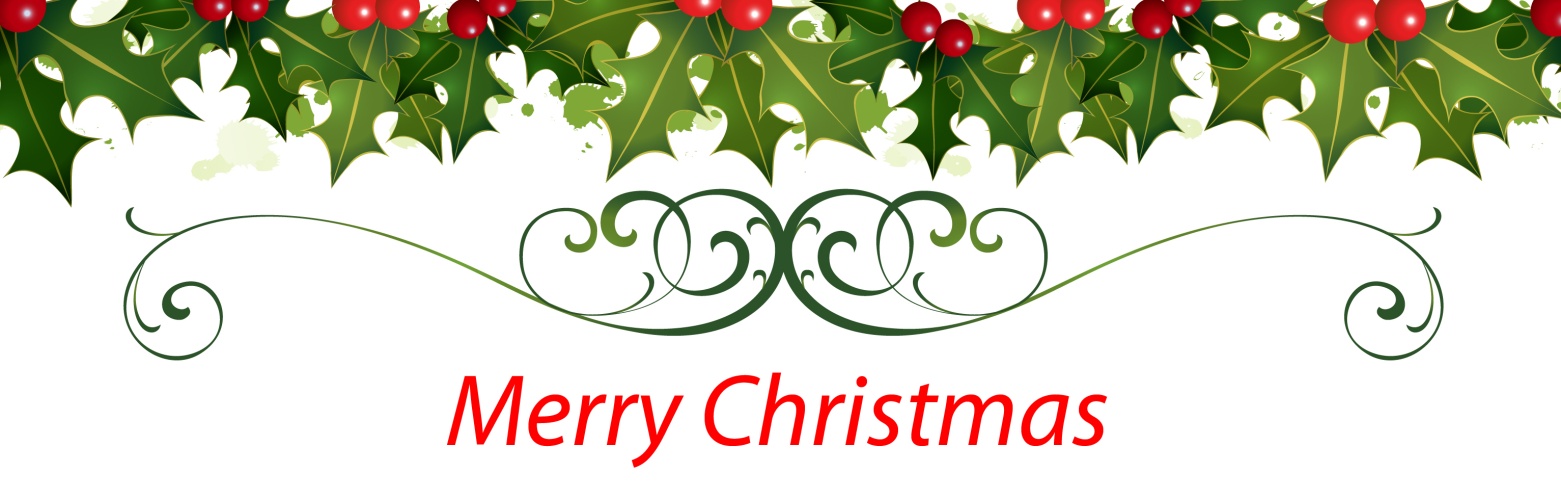 Women’s Association of St. John & St. MaryInvite You to theAnnual ParishChristmas FairSaturday, December 4, 202110:00 a.m. to 3:00 p.m.Parish Center30 Poillon Drive, Chappaqua	   Handmade Gift Items		  Floral Arrangements	   Handmade Santas	       	  Handmade Angels	   Children’s Craft Corner	  Ornaments          Decorated Wreaths		  Visit with Santa	   “Just for Kids” Raffle	          Raffle Prizes          Gourmet Table			   Café Live Wreaths, Roping & Poinsettias